СЕРТИФІКАТСЕКТІНСАТЕПРАВОМІРНОСТІ ПРОВАДЖЕННЯ ОСВІТНЬОЇ ДІЯЛЬНОСТІберезня2018 р. №242адміністрації відВ. ЯкимчукНачальник№ 000399УСТАНОВА «ВІННИЦЬКА РЕГІОНАЛЬНА ЕКСПЕРТНА РАДА
З ПИТАНЬ ЛІЦЕНЗУВАННЯ ТА АТЕСТАЦІЇ НАВЧАЛЬНИХ ЗАКЛАДІВПідстава: Розпорядження Голови Вінницької обласної державної(ідентифікаційний код 26227576, вул. Шевченка, 108, м. Погребище, Погребищенськи
район, Вінницька область, 22200)Комунальна організація (установа, заклад) Погребищенський
дошкільний навчальний заклад №1з ліцензованим обсягом: дошкільна освіта -140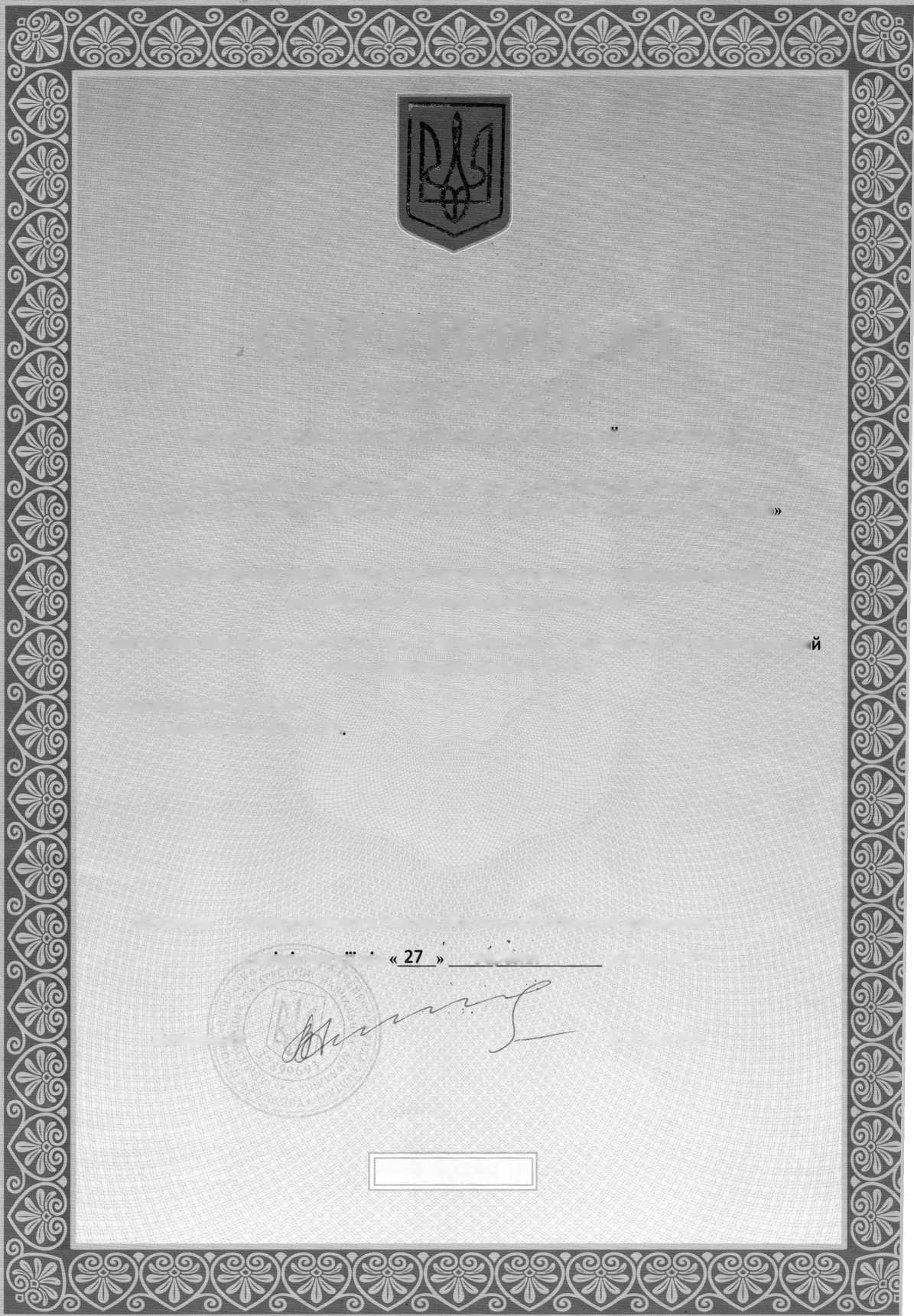 